#G0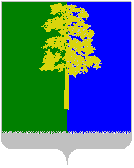 Муниципальное образование Кондинский район (Ханты-Мансийский автономный округ-Югра)  ГЛАВА КОНДИНСКОГО РАЙОНА ПОСТАНОВЛЕНИЕот 17 декабря 2007 года                              № 2121пгт.МеждуреченскийО создании муниципального учреждения Управление капитального строительства Кондинского районаВ соответствии с Гражданским кодексом Российской Федерации, Положением о порядке управления муниципальной собственностью муниципального образования Кондинский район, утвержденным решением Думы Кондинского района от 16.12.2004  № 320 «Об утверждении Положения о порядке управления муниципальной собственностью муниципального образования Кондинский район», на основании решения Думы Кондинского района от 15.11.2007 № 476 «О создании муниципального учреждения Управление капитального строительства Кондинского района»:1.     Создать муниципальное учреждение Управление капитального строительства Кондинского района, юридический адрес: Титова ул., д.14а, пгт.Междуреченский, Кондинского района, Ханты-Мансийского автономного округа - Югры, Тюменской области.2.     Комитету по управлению муниципальным имуществом администрации Кондинского района (Г.Д.Бойко) выступить учредителем муниципального учреждения Управление капитального строительства Кондинского района, утвердить устав учреждения.3. Директору МУ УКС Кондинского района:3.1.     Согласовать штатное расписание учреждения в установленном порядке.3.2.      Осуществить регистрацию при создании и постановку на налоговый учет МУ УКС Кондинского района в Межрайонной инспекции Федеральной налоговой службы России № 2 по Ханты-Мансийскому автономному округу - Югре.4.     Комитету по финансам и налоговой политике администрации Кондинского района (Т.А.Новоселова) предусмотреть дальнейшее финансирование МУ УКС Кондинского района.5. Установить, что назначение на должность и освобождение от должности директора               МУ УКС Кондинского района осуществляется на основании распоряжения главы Кондинского района.6. Контроль за выполнением постановления возложить на исполняющего обязанности заместителя главы района по экономической политике В.И.Осинцеву.Глава района                                        В.Ф.Редикульцевчт С:\Рабочий стол\Постановления 2007